Portfolio (SEO) 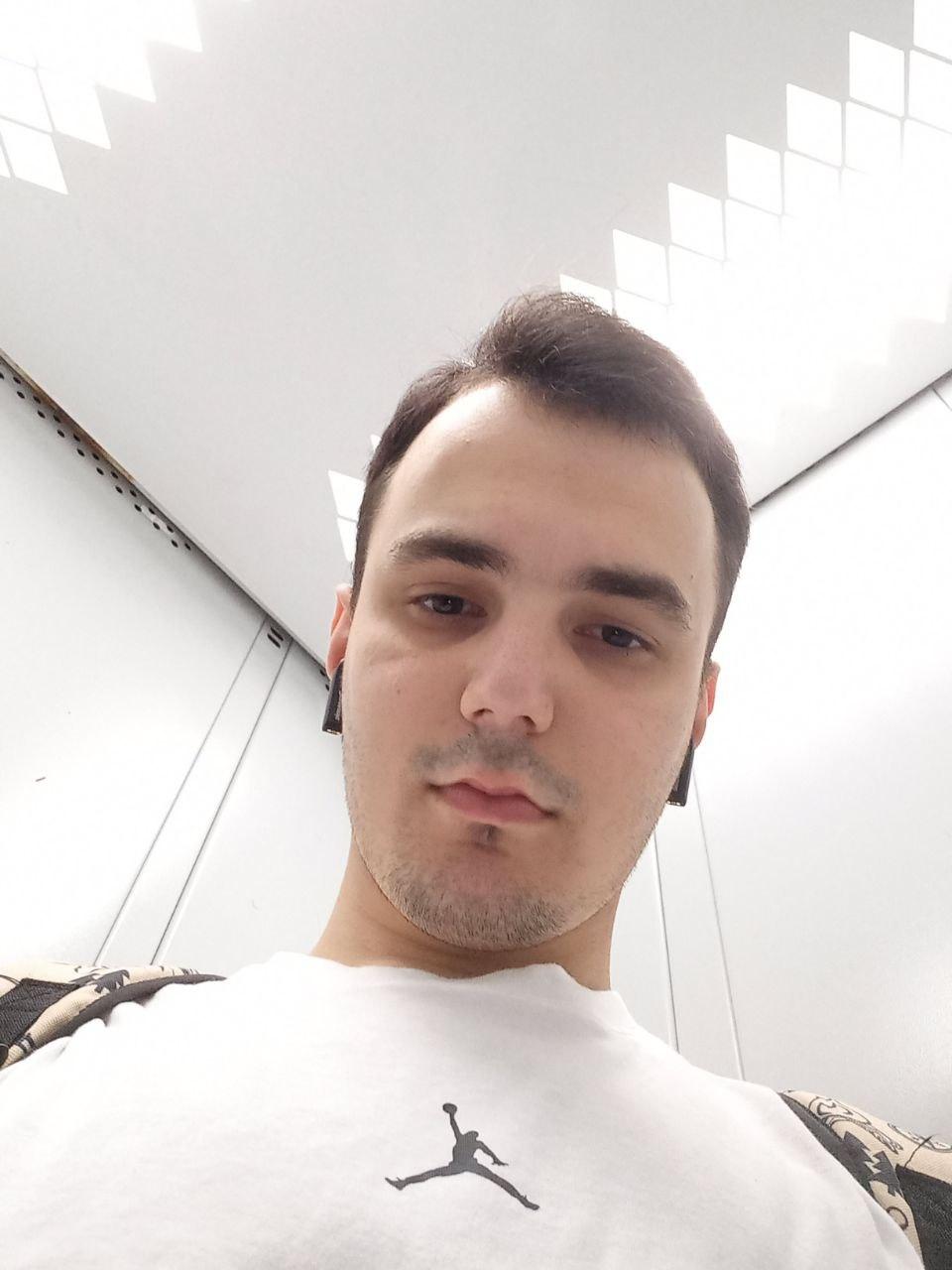 
Денис Каркач
Опыт работы: более 4 годаСпециализации: SEO специалист Место жительства:Запорожье Мобильный телефон: +380 98 112 45 46E-mail: Личные качества и софт скилы:

1)Углубленные знания в сфере SEO: Понимание аналитики веб-сайта и использование инструментов анализа (GoogleAnalytics, Ahrefs, Serpstat и многих других).
2)Базовые навыки работы с HTML и CSS для внесения изменений на веб-сайт.
3)Использование инструментов для исследования ключевых слов и анализа конкурентов.
4)Коммуникационные навыки и способность к сотрудничеству в команде.5) Умение правильно расставлять приоритеты.6) Умение автоматизации не только рутины, но и множества других процессов.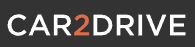      Сайт туристической компании: https://car2drive.ua/      Период продвижения : более 6 мес.     Услуги: аренда авто     Регион: Украина     Трафик на сайт (органика): 2022 - 2023 гг. 20 -> 400 /день.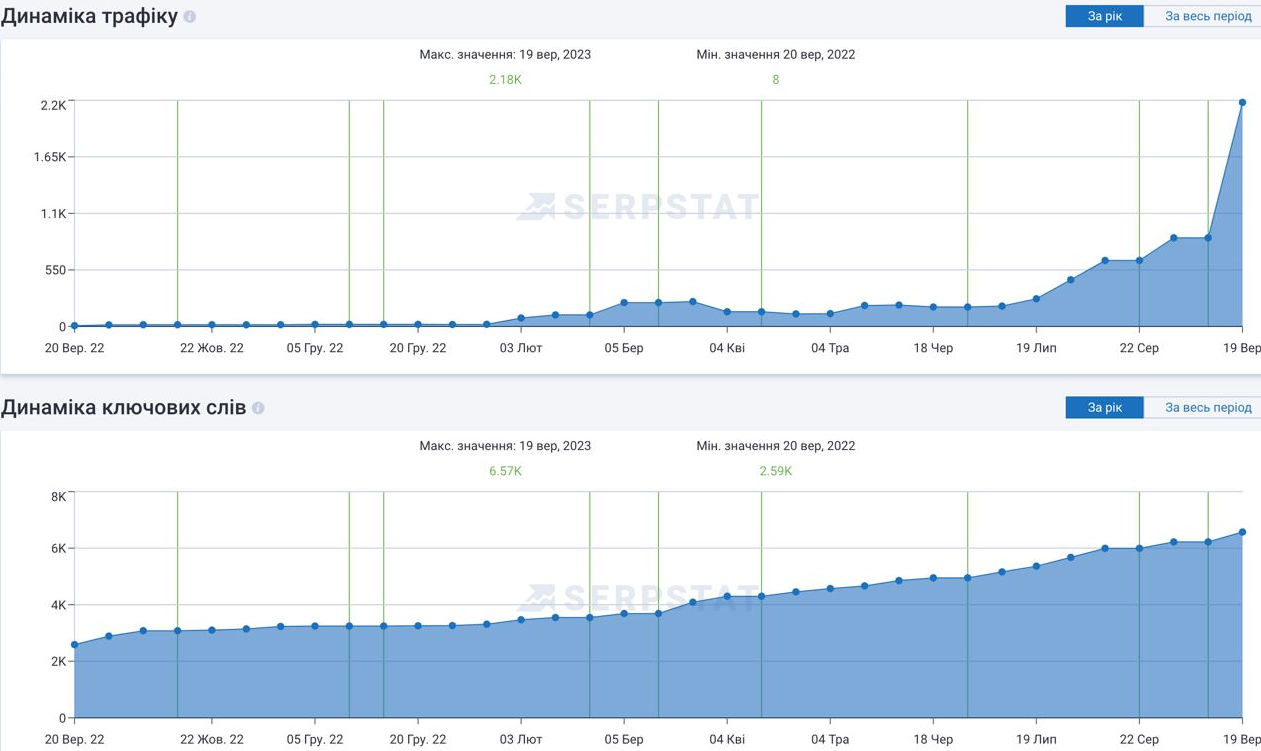 Результат по конверсии (органика): около 600-800 конверсий в день по 4-м   направлениям в среднем. Обязанности: полное курирование маркетинга, самостоятельное ведение всего            комплекса работ по SEO, привлечение и контроль субподрядчиков.
Ключевые работы:1)Провели комплексный Seo-аудит и сформировали список ошибок 

2)Проанализировали поисковую выдачу и конкурентов.
3)Разработали стратегию внутренней и внешней оптимизации.
4)Обнаружили огромное количество страниц с ошибкой 404. Настроили редиректы на существующие страницы.

5)Проанализировали внешние ссылки с помощью Google Search Console и Ahrefs. 

6)Обнаружили много ссылок со спамных ресурсов, для их удаления использовали инструмент Google Disavow Links.
7)Ведем работы по улучшению и увеличению ссылочного профиля (LinkBuilding).

8)Настроили отправку логов сервера на электронную почту. Регулярно проводим их анализ.

9)Регулярно анализируем информацию в Google Analyrics и Search Console. Вносим необходимые правки.
10)Анализируем индексацию сайта в поиске Google.
11)Проводим мониторинг позиций сайта специализированным софтом.
12)Разработали модуль FAQ и написали шаблон для микроразметки FAQ для страниц категорий, подкатегорий, карточек товаров.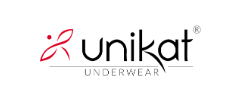      Крупный российский новостной портал: https://unikat-comp.pl/      Период продвижения : 2 года     Регион: БУРЖТрафик на сайт (органика):на скрине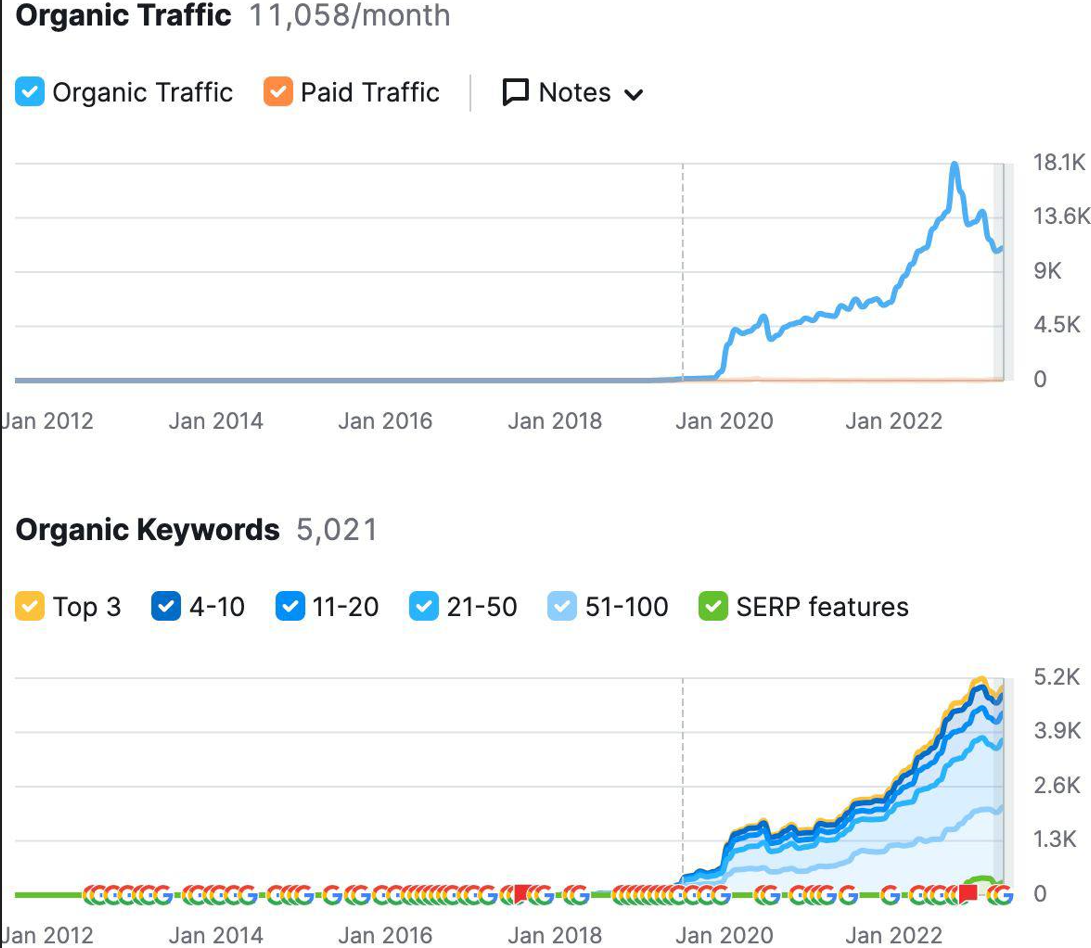 Обязанности: полный комплекс работ по SEOКлючевые работы:Определили региональную принадлежность сайтаСобрали семантику и оптимизировали мета-тегиРазработали эффективную seo-структуруРаспределили запросы по разделамНастроили пагинациюНастроили robots.txt и динамическую sitemap.xmlОсуществили внутреннюю перелинковку страницНастроили микроразметку страницУстановили и настроили систему веб-аналитики Google AnalyticsПеревели сайт на безопасный протокол httpsВнешняя оптимизацияКрауд-маркетинг (получили "естественные" ссылки с трастовых ресурсов)Зарегистрировали сайт в тематических каталогахДобавили товарные объявления на различные тематические ресурсыРазместили статьи со ссылками на сайт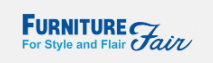 Коробочный сервис духов: https://furniturefair.net/ Период продвижения : 8 мес.Услуги: оформление подписки на рассылку нескольких ароматов, которые в  дальнейшем можно приобрестиРегион: СШАТрафик на сайт (органика): начало работы 200 мес - 1000 в мес через 5 мес работы.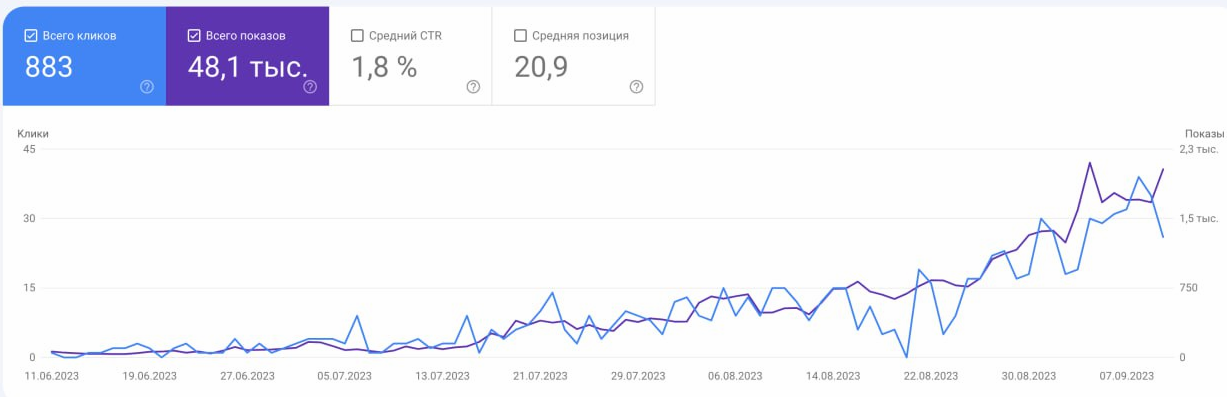 Результат по конверсии (органика): около 200-300 конверсий в месяцОбязанности: полное курирование маркетинга, самостоятельное ведение всего            комплекса работ по SEO, привлечение и контроль субподрядчиков.Ключевые работы:анализ конкурентов в поисковой выдачеразработка индивидуальной стратегиисоставление семантического ядраразработка Seo-структурыSEO-оптимизация (внутренняя и внешняя)публикация товаров в прайс-агрегаторыперевод сайта на HTTPSконтент-маркетингувеличение количества ссылок на сайт LinkBuilding (крауд-маркетинг)Seo-аудитSeo-копирайтингнастройки веб-аналитикаанализ и улучшение юзабилити (коммерческих факторов)создание и настройки Youtube-канала